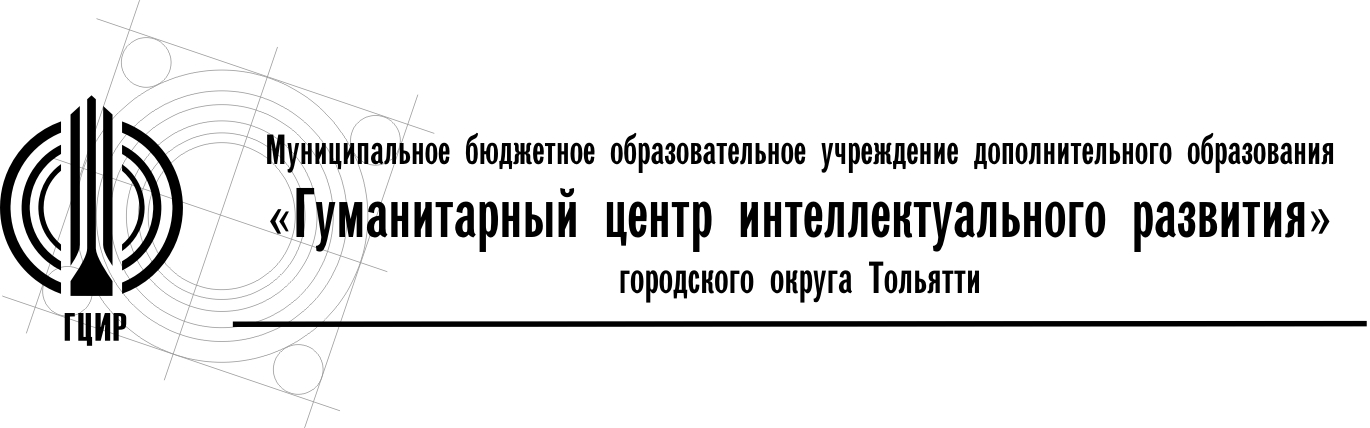 Уважаемые руководители!На основании информационного письма департамента образования администрации городского округа Тольятти от 20.09.2022 №4910/3.2 «О проведении городских Православных образовательных чтений «Свет Христов просвещает всех!»                            и в соответствии с информационным письмом МБОУ ДО ГЦИР от 20.09.2022 г. №265     «О порядке проведения городских Покровских образовательных чтений, посвященных 285-летию города Тольятти-Ставрополя» с 1 октября по 20 ноября 2022 г. проведены городские Покровские образовательные чтения, посвященные 285-летию города Тольятти-Ставрополя (далее Чтения).Чтения включали пять мероприятий.1) Интеллектуальная олимпиада «Тольятти-Ставрополь: история, культура, люди» для учащихся 14-18 лет проводилась с 03-13 октября 2022 г. на дистанционной платформе сайта МБОУ ДО ГЦИР. В олимпиаде приняли участие 316 старшеклассников из 17-ти образовательных организаций (№№1, 9, 11, 13, 26, 31, 32, 33, 40, 47, 51, 58, 70, 74, 79, 90, ГЦИР). Победителями и призерами  олимпиады стали  140 участников. Направляем список победителей и призеров конкурса (приложение 1). Свидетельства участников олимпиады «Тольятти-Ставрополь: история, культура, люди» каждый участник может скачать на сайте МБОУ ДО ГЦИР (зайти под своим логином и паролем в раздел «Дистанционное обучение», во вкладке «Обучение» выбрать «Мои свидетельства»). Грамоты победителей и призеров с 20 по 25 октября 2022 г. разосланы по электронным адресам участников.2) Фото-тревел-акция «Мой Тольятти» для обучающихся 7-18 лет, семейных коллективов с детьми от 3 до 18 лет проведена 10 - 25 октября 2022 г. в заочном формате. Участниками акции стали 502 работы, представленные 240 учащимися из 54 образовательных организаций (школы №№1, 3, 5, 6, 9, 11, 13 ,21, 25, 28, 35, 37, 40, 43, 47, 51,58, 59, 60, 66, 71, 72, 74, 75, 77, 79, 88, 89, 90, 91, 93; интернат № 4; детские сады №№2, 16, 27, 46, 49, 51, 69, 76, 84, 90, 93, 110, 120, 138, 140, 147, 182, 210; МБОУ ДО Гранит, ГЦИР).Специальным благодарственным письмом оргкомитета городских Православных чтений отмечена образовательная организация, организовавшая наибольшее количество участников акции -  МБУ «Школа № 25».Дипломы участников фото-тревел-акции разосланы 30 октября – 1 ноября 2022г. на электронные адреса образовательных организаций. 3) Конкурс творческих работ «Подарок любимому городу» для учащихся 7-18 лет проводился в заочной форме 15 – 30 октября 2022 г.Конкурс включал пять номинаций «Мой город в моих рисунках (изобразительное творчество)», «Подарок городу своими руками (декоративно-прикладное творчество)», «Мой литературный подарок», «Мой медиа-подарок», «Сувенирная продукция для моего города». На конкурс представлено 100 работ от 155 учащихся. Количество учреждений-участников – 24 (школы №№1, 6, 11, 13, 28, 32, 35, 40, 47, 58, 60, 67, 70, 74, 80, 88, 89, 90, 93, 94, Королева, ООЦ «Школа»; Архимодус, ГЦИР). Направляем список победителей и призеров конкурса (приложение 2).Свидетельства участников конкурса «Подарок любимому городу» каждый участник может скачать на сайте МБОУ ДО ГЦИР (зайти под своим логином и паролем в раздел «Дистанционное обучение», во вкладке «Обучение» выбрать «Мои свидетельства»). Грамоты победителей и призеров с 14 - 20 ноября 2022 г. разосланы по электронным адресам участников.4) Конкурс изобразительных работ «Рисую Тольятти» для дошкольников 4-7 лет и семейных коллективов с детьми дошкольного возраста проведен в заочной форме 15 – 30 октября 2022 г. На конкурс представлено 154 работы 158 учащихся. Количество учреждений-участников –36 (детские сады №№2, 16, 27, 28, 43, 48, 49, 51, 52, 56, 69, 76, 80, 84, 90, 93, 110, 120, 125, 138, 147, 15, 157, 175, 179, 194, 197, 199, 200, 210; СП школ № 18, 75, 86, 89; ДШИ Гармония, МБОУ ДО «Планета»). Направляем список победителей и призеров конкурса (приложение 3).Свидетельства участников и грамоты за 1,2,3 место конкурса изобразительных работ «Рисую Тольятти» в электронном виде высланы 14 - 20 ноября 2022 г. на  электронные адреса образовательных учреждений.5) Командная интеллектуальная викторина «Ставрополь-Тольятти. Я город этот знаю» для учащихся 8-11 классов проведена в очном формате 27 октября 2022 г.В викторине приняли участие 10 команд из 10-и образовательных учреждений (№№13, 26, 32, 47, 51, 58, 70, 74, 94, ООЦ «Школа»). Направляем список участников викторины (приложение 4).Грамоты за 1,2,3 место в электронном виде 01 ноября 2022 г. направлены на электронные адреса образовательных учреждений.Директор МБОУ ДО ГЦИР					А.В. ХаироваСавина Н.А.379499 (303)Приложение 1Список победителей и призёровинтеллектуальной олимпиады «Тольятти-Ставрополь: история, культура, люди»городских Покровских образовательных чтений, посвященных 285-летию города Тольятти-Ставрополя03 – 13 октября 2022 г.Приложение 2Список победителей и призёровконкурса творческих работ «Подарок любимому городу»городских Покровских образовательных чтений, посвященных 285-летию города Тольятти-Ставрополя20-30 октября 2022 г.Приложение 3Список победителей и призёровконкурса изобразительных работ «Рисую Тольятти»городских Покровских образовательных чтений, посвященных 285-летию города Тольятти-Ставрополя20-30 октября 2022 г.Приложение 4Список участников командной интеллектуальной викторины «Ставрополь-Тольятти. Я город этот знаю» городских Покровских образовательных чтений, посвященных 285-летию города Тольятти-Ставрополя27 октября 2022 г.Савина Н.А.(8482) 379499 (303)445045, Самарская обл., г.Тольяттиул. Лизы Чайкиной, 87Тел./факс: (8482) 37 -94 -99E-mail: office@cir.tgl.ruСайт: cir.tgl.ruИсх.№342  от 23.11.2022 г.Руководителям образовательных  учрежденийОб итогах городских Покровских образовательных чтений, посвященных 285-летию города Тольятти-Ставрополя№Ф.И.О. участникаООРезультатАбранина Дарья ФедоровнаМБУ «Школа № 31»Диплом 1 степениАдушкина Анна СергеевнаМБУ «Школа № 31»Диплом 1 степениАйнулин Артем РафаилевичМБУ «Школа № 47»Диплом 2 степениАлексеев Семен СергеевичМБУ «Школа № 47»Диплом 1 степениАльфутина Марина АлександровнаМБУ «Школа № 70»Диплом 1 степениАненкова Варвара ВладимировнаМБУ «Школа № 47»Диплом 2 степениАрнольдова Светлана ВадимовнаМБУ «Школа № 47»Диплом 1 степениАртюшкин Иван ДмитриевичМБУ «Школа № 47»Диплом 3 степениАхматов Арсений АслановичМБУ «Школа № 47»Диплом 3 степениБезгубина Анна ДмитриевнаМБУ «Школа № 70»Диплом 2 степениБелкина Полина СергеевнаМБУ «Школа № 32»Диплом 1 степениБеляк Софья АлексеевнаМБУ «Школа № 70»Диплом 2 степениБикалова Анна АлексеевнаМБУ «Школа № 47»Диплом 3 степениБударина Томри РустамовнаМБУ «Школа № 13»Диплом 3 степениБулатов Тимур РамилевичМБУ «Школа № 47»Диплом 3 степениБурментьев Игорь АндреевичМБУ «Школа № 47»Диплом 1 степениБуторина Дарья АлексеевнаМБУ «Школа № 70»Диплом 3 степениБыкова Вероника АлександровнаМБУ «Школа № 47»Диплом 3 степениБычков Данила ЕвгеньевичМБУ «Школа № 47»Диплом 3 степениВаганова Виктория ВладиславовнаМБУ «Школа № 32»Диплом 1 степениВалеева Александра ОлеговнаМБУ «Школа № 47»Диплом 1 степениВасилянская Алёна НиколаевнаМБУ «Школа № 70»Диплом 2 степениВергазова Алсу РаисовнаМБУ «Школа № 47»Диплом 3 степениВинокурцева Варвара АлександровнаМБУ «Школа № 32»Диплом 1 степениВиряскин Артём АндреевичМБУ «Школа № 47»Диплом 2 степениВыхованец Алёна ОлеговнаМБУ «Школа № 70»Диплом 1 степениГаврилова Полина СтаниславовнаМБУ «Школа № 47»Диплом 2 степениГаджиханова Милана Рагиф кызыМБУ «Школа № 33»Диплом 3 степениГара Дарья ВладимировнаМБУ «Школа № 32»Диплом 1 степениГорбачева Юлия АндреевнаМБУ «Школа № 47»Диплом 2 степениДанилова Виктория АлександровнаМБУ «Школа № 70»Диплом 3 степениДанилова Диана АлександровнаМБУ «Школа № 70»Диплом 2 степениДанькина Софья ПавловнаМБУ «Школа № 33»Диплом 2 степениДенисов Денис АлександровичМБУ «Школа № 11»Диплом 2 степениДмитренко Анастасия АндреевнаМБУ «Школа № 47»Диплом 1 степениДождикова Анастасия ОлеговнаМБУ «Школа № 70»Диплом 3 степениДолгова Ксения АлександровнаМБУ «Школа № 33»Диплом 3 степениДубосарская Алина АлександровнаМБУ «Школа № 47»Диплом 1 степениДумбалов Динар РуслановичМБУ «Школа № 32»Диплом 1 степениДурнова Алина ВасильевнаМБОУ «Гимназия № 9»Диплом 3 степениДьячков Дмитрий СергеевичМБУ «Школа № 47»Диплом 1 степениЕгорова Анастасия АлександровнаМБУ «Школа № 47»Диплом 1 степениЕгорова Полина ВитальевнаМБУ «Школа № 47»Диплом 2 степениЕренкова Полина ВалерьевнаМБУ «Школа № 32»Диплом 1 степениЖильцов Алексей ДмитриевичМБУ «Школа № 47»Диплом 2 степениЖуравлев Глеб ГермановичМБУ «Школа № 47»Диплом 1 степениЖученко Анастасия НиколаевнаМБУ «Школа № 90»Диплом 2 степениЗаева Мария ИгоревнаМБУ «Школа № 70»Диплом 2 степениЗеринова Виолетта СергеевнаМБУ «Школа № 47»Диплом 3 степениИгошина Вероника ВитальевнаМБУ «Школа № 47»Диплом 2 степениИзюменко Мария ДенисовнаМБУ «Школа № 70»Диплом 1 степениКарпец Анна АндреевнаМБУ «Школа № 70»Диплом 1 степениКирпичникова Валерия АлексеевнаМБУ «Школа № 47»Диплом 2 степениКирьянова Полина АлександровнаМБУ «Школа № 47»Диплом 3 степениКлюкин Юрий ЮрьевичМБУ «Школа № 32»Диплом 1 степениКоняева Арина ОлеговнаМБУ «Школа № 70»Диплом 2 степениКоржева Юлия ДенисовнаМБУ «Школа № 79»Диплом 2 степениКоролева Ксения АндреевнаМБУ «Школа № 32»Диплом 1 степениКорчагин Максим ЛеонидовичМБУ «Школа № 47»Диплом 3 степениКузин Семён АндреевичМБУ «Школа № 47»Диплом 1 степениКузовлева Валерия ВитальевнаМБУ «Школа № 70»Диплом 2 степениКуприянова Ксения АндреевнаМБУ «Школа № 70»Диплом 1 степениКупцов Даниил АлександровичМБУ «Школа № 47»Диплом 2 степениКупцова Ксения ЕвгеньевнаМБУ «Школа № 70»Диплом 1 степениКурносова Александра НиколаевнаМБУ «Школа № 47»Диплом 1 степениЛатыпова Диана РамилевнаМБУ «Школа № 70»Диплом 2 степениЛедяева Дарья ЮрьевнаМБУ «Школа № 32»Диплом 1 степениЛепешова Алёна ВладиславовнаМБУ «Школа № 70»Диплом 2 степениЛюкшина Анна ИвановнаМБУ «Школа № 47»Диплом 3 степениЛяуш Леонард АльбертовичМБУ «Школа № 47»Диплом 3 степениМаксименко Артём СергеевичМБУ «Школа № 47»Диплом 2 степениМаксимова София СергеевнаМБУ «Школа № 90»Диплом 3 степениМамаев Максим АндреевичМБУ «Школа № 40»Диплом 3 степениМанова Серафима СергеевнаМБУ «Школа № 47»Диплом 2 степениМарчук Анна ВикторовнаМБУ «Школа № 47»Диплом 1 степениМатниязов Владислав СергеевичМБУ «Школа № 47»Диплом 2 степениМаштакова Рина ПетровнаМБУ «Школа № 58»Диплом 3 степениМердеева Алина РамилевнаМБУ «Школа № 70»Диплом 3 степениМилова Арина АлексеевнаМБУ «Школа № 47»Диплом 1 степениМорозов Дмитрий СергеевичМБУ «Школа № 47»Диплом 3 степениМоскаленко Виктория СергеевнаМБУ «Школа № 31»Диплом 1 степениМухаматчина Екатерина РомановнаМБУ «Школа № 47»Диплом 2 степениНейман Владислав КирилловичМБУ «Школа № 47»Диплом 2 степениОсипова Ангелина ОлеговнаМБУ «Школа № 26»Диплом 3 степениПалаева Виолетта АлександровнаМБУ «Школа № 70»Диплом 1 степениПепеляева Анастасия ПавловнаМБУ «Школа № 33»Диплом 3 степениПереладова Мария СергеевнаМБУ «Школа № 26»Диплом 3 степениПетренко Вячеслав ВасильевичМБУ «Школа № 32»Диплом 1 степениПискаева Виктория ДенисовнаМБУ «Школа № 70»Диплом 3 степениПравдина Валентина ВитальевнаМБУ «Школа № 70»Диплом 2 степениПрохоров Савелий ОлеговичМБУ «Школа № 70»Диплом 2 степениРангаева Виктория АлександровнаМБУ «Школа № 79»Диплом 3 степениРозбицкий Денис РуслановичМБУ «Школа № 47»Диплом 2 степениРусанов Иван ФёдоровичМБУ «Школа № 70»Диплом 1 степениРыжова Ева АнтоновнаМБУ «Школа № 47»Диплом 1 степениРябкова Кристина ВалерьевнаМБУ «Школа № 11»Диплом 2 степениСавчёва Софья ОлеговнаМБУ «Школа № 32»Диплом 1 степениСадов Александр СергеевичМБУ «Школа № 90»Диплом 3 степениСальникова Анна АлександровнаМБУ «Школа № 47»Диплом 2 степениСальникова Елена АлександровнаМБУ «Школа № 47»Диплом 3 степениСеврюгина Арина АлексеевнаМБУ «Школа № 70»Диплом 1 степениСеребряков Алексей НиколаевичМБУ «Школа № 47»Диплом 2 степениСкорик Анна КонстантиновнаМБУ «Школа № 70»Диплом 1 степениСмирнова Жанна ВалериевнаМБУ «Школа № 58»Диплом 3 степениСобакина Ксения ИгоревнаМБУ «Школа № 70»Диплом 2 степениСохибова Сарвиноз Комиловна МБУ «Школа № 47»Диплом 3 степениСтрочихина Анна ДмитриевнаМБУ «Школа № 47»Диплом 2 степениСупин Владислав ИгоревичМБУ «Школа № 47»Диплом 1 степениСурнина Полина АлексеевнаМБУ «Школа № 70»Диплом 1 степениСусоева Диана ИльдаровнаМБУ «Школа № 70»Диплом 3 степениСыкеева Дарья АлексеевнаМБУ «Школа № 70»Диплом 1 степениСырцова Екатерина АндреевнаМБУ «Лицей № 51»Диплом 2 степениТетерева Мария ВладимировнаМБУ «Школа № 70»Диплом 1 степениТимофеев Дмитрий СергеевичМБУ «Школа № 47»Диплом 3 степениТолстых Ольга ОлеговнаМБУ «Школа № 70»Диплом 2 степениТрегулова Камилла РушановнаМБУ «Школа № 58»Диплом 3 степениТришина Дарья ЕвгеньевнаМБУ «Школа № 1»Диплом 2 степениТрошина Диана ВикторовнаМБУ «Школа № 70»Диплом 2 степениУразбахтина Дарья ЮрьевнаМБУ «Школа № 47»Диплом 2 степениУсманов Андрей ЗахаровичМБУ «Школа № 47»Диплом 3 степениФадеева Наталья СергеевнаМБУ «Школа № 70»Диплом 1 степениФилиппенко Дмитрий ВалерьевичМБУ «Школа № 47»Диплом 1 степениФокин Андрей КонстантиновичМБУ «Школа № 47»Диплом 2 степениФоменко Никита ВладиславовичМБУ «Школа № 70»Диплом 3 степениХазова Анна ВячеславовнаМБУ «Школа № 70»Диплом 3 степениХайретдинова Юлия РустамовнаМБУ «Школа № 33»Диплом 2 степениХопрова Александра АлександровнаМБОУ «Гимназия № 9»Диплом 2 степениЧелюканова Кристина ВитальевнаМБУ «Школа № 70»Диплом 2 степениЧернигина Ульяна АлексеевнаМБУ «Школа № 90»Диплом 2 степениЧернова Виктория ИвановнаМБУ «Школа № 70»Диплом 3 степениЧиркова Александра АндреевнаМБУ «Школа № 70»Диплом 1 степениШапиева Анна ИгоревнаМБУ «Школа № 70»Диплом 1 степениШапочкина Инесса АлексеевнаМБУ «Школа № 47»Диплом 3 степениШафеев Камиль ХарисовичМБУ «Школа № 70»Диплом 3 степениШаяхметова Ландыш ИльдусовнаМБУ «Школа № 70»Диплом 3 степениШишкина Дарья АндреевнаМБУ «Школа № 70»Диплом 1 степениЮнчикова Юлия ВладимировнаМБУ «Школа № 47»Диплом 2 степениЮркин Сергей ДмитриевичМБУ «Школа № 70»Диплом 2 степениЯковлева Виктория РомановнаМБУ «Школа № 32»Диплом 1 степениЯкунькина Доминика МихайловнаМБУ «Школа № 47»Диплом 2 степени№УчастникООНоминацияФ.И.О. педагога, подготовившего участникаРезультатАдам Мария ОлеговнаМБУ «Школа № 47»Мой литературный подарокГрамота жюриАйдарова Софья АлександровнаМБУ «Лицей N 60»Мой литературный подарокБурова Галина Викторовна2 местоБабаджанова Азиза МБУ «Школа № 13» Мой город в моих рисункахМальковская Н.Н.3 местоБабенко ДаринаМБОУ ДО ГЦИРМой город в моих рисункахСидорова Карина Геннадьевна2 местоБалдин Алексей СергеевичМБУ «Школа № 89»Мой литературный подарокРешетова Юлия Владимировна3 местоБелых ВалерияМБУ «Школа № 58»Мой город в моих рисункахЧегодаева Валентина Юрьевна3 местоБогданова КсенияМБУ «Лицей № 6»Подарок городу своими рукамиЛесив Е.И.3 местоБударина Томри  РустамовнаМБУ «Школа № 13»Мой литературный подарокЛебедева Елена ВикторовнаГрамота жюриВасильева Екатерина ВладимировнаМБУ «Лицей №67»Мой медиаподарок3 местоВинокурцева Варвара АлександровнаМБУ «Школа № 32»Сувенирная продукция для моего городаШахова Елена Анатольевна2 местоГайдаш ЮлияМБУ «Школа № 74»Мой город в моих рисункахСтропус Людмила Юрьевна1 местоГаландер Ева ИгоревнаМБУ «Школа № 47»Мой литературный подарокСорокина Альбина НасировнаГрамота жюриГасанова ЕкатеринаМБУ «Школа № 58»Подарок городу своими рукамиЧегодаева Валентина Юрьевна2 местоГасанова ЕкатеринаМБУ «Школа № 58»Подарок городу своими рукамиЧегодаева Валентина Юрьевна2 местоГлущенко Варвара ИгоревнаМБУ «Школа № 89»Мой литературный подарокРешетова Юлия Владимировна2 местоГорпенюк РоманМБУ «Школа имени СП Королёва»Мой город в моих рисункахШершун А.С.1 местоДмитрий Данилов, Илья РусаковМБУ «Школа №88». Медиастудия «Clever band»Мой медиаподарокВасильева Мария Александровна1 местоЖуравлев Глеб ГермановичМБУ «Школа № 47»Мой медиаподарокТарасова Ольга Николаевна2 местоЖуравлев Глеб Германович, Юнчикова ЮлияМБУ «Школа № 47»Мой медиаподарокКозырева Светлана Николаевна, Усенкова Ольга Юрьевна3 местоЖученко Анастасия Николаевна, Чернигина Ульяна АлексеевнаМБУ «Школа №90»Мой медиаподарокЧернигина Марина Валериевна3 местоЗабирова СофияМБОУ ДО ГЦИРМой город в моих рисункахСидорова Карина Геннадьевна2 местоКнязева АннаОО Центр «Архимодус»Мой город в моих рисункахЛепехина Ольга Андреевна1 местоКомлева Юлия ЭдуардовнаМБУ «Школа № 47»Мой литературный подарокГрамота жюриКоновалова СофияМБУ «Школа № 32»Мой город в моих рисункахШахова Елена Анатольевна1 местоКосова Софья АлександровнаМБУ «Школа №11»Мой литературный подарокМелихова Наталья Юрьевна3 местоКузнецов СтепанМБУ «Школа № 80»Мой город в моих рисункахБаннова Н.А.2 местоКуприянова Анастасия ВладимировнаМБУ «Школа №32»Мой литературный подарокДроздова Наталья Раисовна2 местоЛещёв ВалерийМБУ «Школа имени СП Королёва»Мой город в моих рисункахШершун А.С.3 местоМарченко ФадейМБУ «Школа № 13» им. Б.Б. ЛевицкогоМой город в моих рисункахМальковская Н.Н.1 местоМатюхина АринаМБУ «Школа № 74»Мой город в моих рисункахНазарова Софья Михайловна3 местоМедиагруппа «Зеркало»МБОУ ДО ГЦИРМой медиаподарокЗулаева Ольга Александровна, Голюнова Татьяна Николаевна1 местоМедиамастерская «Я блогер»МБОУ ДО ГЦИРМой медиаподарокЗулаева Ольга Александровна, Савина Дарья Александровна3 местоМинкина АринаМБУ «Гимназия № 35»Подарок городу своими рукамиКарамышева С.А.3 местоМихалченкова МиланаМБУ «Гимназия №35»Мой медиаподарокВалеева Фарида Минвагизовна2 местоПроценко Ксения ПавловнаМБУ «Школа № 70»Сувенирная продукция для моего города1 местоСавко АлексейМБУ «Школа № 80»Мой город в моих рисункахЧеснокова Т.Н.3 местоСемакова Анастасия АндреевнаМБУ «Школа 32»Мой литературный подарокШахова Елена Анатольевна3 местоСимутин Егор СергеевичМБУ «Школа № 47»Мой литературный подарокСорокина Альбина Насировна3 местоСкляр ВикторияМБУ «Школа № 13» Мой город в моих рисунках3 местоСтепарюк Алина АндреевнаМБУ «Школа № 89»Мой литературный подарокРешетова Юлия Владимировна3 местоСтрукова СофияЧОУ СОШ «ООЦ «Школа»Мой город в моих рисункахИльченко Елена Александровна3 местоСтудия компьютерной иллюстрации и анимации «АРТиШок»МБОУ ДО ГЦИРМой медиаподарокСавина Дарья Александровна1 местоТришина ДарьяМБУ « Школа № 1»Мой город в моих рисункахПузырева Ольга Владимировна2 местоТютюнкова МаргаритаМБУ «Школа № 80»Мой город в моих рисункахБаннова Н.А.1 местоФадеев ПлатонМБУ «Школа № 93»Подарок городу своими рукамиЖитина Галина Павловна1 местоФесенко Олеся ДенисовнаМБУ «Школа №13»Мой литературный подарокЖукович Ирина Александровна3 местоФилиппенко Дмитрий ВалерьевичМБУ «Школа № 47»Мой литературный подарокСорокина Альбина Насировна3 местоХомутова ЕвгенияМБОУ ДО ГЦИР Сувенирная продукция для моего городаКозорезова Алина Элемировна3 местоХороброва  Алена ДмитриевнаМБУ «Школа № 89»Мой литературный подарокРешетова Юлия Владимировна1 местоШехтман Гордей АлександровичМБУ «Школа №13»Мой литературный подарокЖукович Ирина Александровна1 место№УчастникООФ.И.О. педагога, подготовившего участникаРезультатАбушаев Рамазан РафаэлевичМАОУ детский сад № 120 «Сказочный»Лебедева Елена Евгеньевна, Тарасенко Светлана Софроновна3 местоАллоярова АсалойМАОУ детский сад № 49 «Весёлые нотки»Тришина Юлия ЮрьевнаГрамота жюриАфонина Полина АлексеевнаМБОУ ДО «Планета»Клицакова Алена ВикторовнаГрамота жюриБарышева ДаринаМАОУ детский сад № 49 «Весёлые нотки»Тришина Юлия ЮрьевнаГрамота жюриБелолипский РоманМБУ детский сад № 110 «Белоснежка»Петрова Олеся Игоревна3 местоБлинов Денис ДмитриевичМБУ детский сад № 90 «Золотое зернышко»Чиркова Екатерина Федоровна1 местоБорисов АртемМБОУ ДО «Планета»Беляева Мария СергеевнаГрамота жюриБородавкина АлександраМБУ детский сад № 110 «Белоснежка»Усова Ольга Павловна3 местоГалочкина Юлия ПетровнаМБУ ДО ДШИ «Гармония»Галочкина Светлана Михайловна1 местоГараева ВарвараМБУ детский сад № 110 «Белоснежка»Рябова Юлия Сергеевна3 местоГарнцева Полина, Македон МарияМБУ детский сад № 125 «Росточек»Кочеткова Лариса Анатольевна1 местоЕрёмина ЮлияМБУ детский сад № 28 «Ромашка»Грызунова Анастасия Викторовна3 местоЗайцев АртемМБУ детский сад № 93 «Мишутка»Комиссарова И.Г.3 местоЗоидов АмирМБУ детский сад № 110 «Белоснежка»Зоидова София Валентиновна2 местоИванова ЕкатеринаМБУ детский сад № 16 «Машенька»Мащук Наталья НиколаевнаГрамота жюриКалмыкова ПолинаМБУ детский сад № 110 «Белоснежка»Усова Ольга Павловна2 местоКоролева ИраМБОУ ДО «Планета»Самойленко Наталья ВикторовнаГрамота жюриКосова ЕкатеринаМАОУ детский сад № 210 «Ладушки»Илич Ольга Владимировна, Францева Светлана Геннадиевна2 местоКрутолапова ВасилисаАНО ДО «Планета детства «Лада» д/с № 150 «Брусничка»Дивунова Лидия Николаевна1 местоКувайцева ВероникаМАОУ детский сад № 49 «Весёлые нотки»Тришина Юлия ЮрьевнаГрамота жюриМуравьёв Даниил, Черных ВикторияМБУ детский сад № 199 «Муравьишка»Артюхова Татьяна Михайловна2 местоНемова АнастасияМБУ детский сад № 138 «Дубравушка»Бажмина Татьяна Александровна3 местоНескородова ЕваМБУ «Школа № 75»Мазаева Елена ВикторовнаГрамота жюриНикифорова АлисаМБУ детский сад № 76 «Куколка»Гурьянова Евгения Юрьевна, Яримович Валентина Яковлевна1 местоОдинцов СтаниславМБУ детский сад № 48 «Дружная семейка»Насырова Флюра Альфритовна2 местоПривалов АндрейМБУ детский сад № 48 «Дружная семейка»Калиничева Екатерина Владимировна, Давыдчева Елена Геннадьевна3 местоРаджабова ДинараМБУ детский сад № 16 «Машенька»Воробьева Алена Геннадьевна3 местоСамойлов РоманМБУ детский сад № 90 «Золотое зернышко»Мещерякова Ирина Викторовна3 местоСамсонова АннаМБУ детский сад № 48 «Дружная семейка»Насырова Флюра Альфритовна2 местоСемья Гелазутдинова ВиктораМБУ «Школа № 75»Аношкина Ирина Владимировна2 местоСемья ГордеевыхМАОУ детский сад № 69 «Веточка»Федотова Ксения СергеевнаГрамота жюриСемья Киреева КириллаМБУ «Школа № 75»Маторкина Дарья Николаевна2 местоСемья Мии СабировойМАОУ детский сад № 210 «Ладушки»Пугачева Татьяна Викторовна, Сенина Александра Вячеславовна1 местоСемья Пархондеевой АнныМБУ «Школа № 75»Маторкина Дарья Николаевна3 местоСемья Пряхина ЛеонидаМАОУ детский сад № 80 «Песенка»Пряхина Оксана ВладимировнаГрамота жюриСемья Челышевой АлисыАНО ДО «Планета детства «Лада» д/с № 194 «Капитошка»Симдянова Олеся Васильевна3 местоСибалакова ВераМБУ детский сад № 16 «Машенька»Долгова Ольга Павловна1 местоСолоднев Илья Андреевич, Солоднева Анастасия Андреевна, Солоднева Арина АндреевнаМБУ детский сад № 28 «Ромашка»Напаськина Ирина Николаевна1 местоТрушенко АлександрМБУ детский сад № 16 «Машенька»Антипина Надежда Александровна3 местоЧернецов Владислав ИвановичМБУ детский сад № 51 «Чиполлино»Павлова Валентина Павловна3 местоШахов АртёмМБУ «Школа № 89»Никулина Оксана Александровна2 место№ООСостав команды- участникаФ.И.О. педагога, подготовившего командуРезультатМБУ «Школа № 74»Афанасов Алексей Вячеславович, Дворянкина Виктория Олеговна, , Карпов Николай Дмитриевич, Рыбальченко Анастасия ВладимировнаДанейкина Надежда Петровна1 местоМБУ «Лицей №51»Сырцова Екатерина Андреевна, Казьмина Полина Константиновна, Шарапова Виталия Андреевна, Задкова София Владимировна Осяева Елизавета Васильевна2 местоМБУ «Школа №58»Долгова Виктория, Смирнова Жанна, Трегулова Камилла, Беспалова АнастасияВилкова Ольга Николаевна3 местоМБУ «Школа №70»Бурлакова Мария, Прохоров Савелий, Катанаенкова София, Данилова ВикторияДемент Галина Вениаминовна3 местоМБУ «Школа №32»Савчёва Софья Олеговна, Винокурцева Варвара Александровна, Клюкин Юрий Юрьевич, Белкина Полина СергеевнаШахова Елена АнатольевнаГрамота за высокий результат МБУ «Школа № 94»Иванова Анна Игоревна, Каткова Кира Валерьевна, Кондакова Анна Ивановна, Хиляева Ева ДмитриевнаВласова Алёна ДмитриевнаУчастиеЧОУ СОШ «ООЦ «Школа»Комаров Макар Павлович, Захаров Александр Михайлович, Ким Вилорий Александрович, Стрелкова Иона ИгоревнаГоворова Екатерина ЕвгеньевнаУчастиеМБУ «Школа №26»Чазов Дмитрий Викторович, Чернобаева Анастасия Антоновна, Гурдан Беллана Яджия Виктория, Балабанов Александр СтаниславовичЕрмакова Галина МихайловнаУчастиеМБУ «Школа № 47»Валеева Александра Олеговна, Быкова Вероника Александровна, Бикалова Анна Алексеевна, Корчагин Максим ЛеонидовичСорокина Альбина НасировнаУчастиеМБУ «Школа № 13»Гулямова Амина Бахриддиновна, Жуманазарова Шабнам Махмудовна, Кашаева Валентина Сергеевна, Амельченко Дарья  РомановнаМальковская Наталия НиколаевнаУчастие